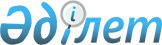 "2002 жылғы 7 қазандағы Ұжымдық қауіпсіздік туралы шарт Ұйымының Жарғысына өзгерістер енгізу туралы төртінші хаттамаға қол қою туралы" Қазақстан Республикасының Президенті Жарлығының жобасы туралыҚазақстан Республикасы Үкіметінің 2022 жылғы 26 мамырдағы № 338 қаулысы
      Қазақстан Республикасының Үкіметі ҚАУЛЫ ЕТЕДІ:
      "2002 жылғы 7 қазандағы Ұжымдық қауіпсіздік туралы шарт Ұйымының Жарғысына өзгерістер енгізу туралы төртінші хаттамаға қол қою туралы" Қазақстан Республикасының Президенті Жарлығының жобасы Қазақстан Республикасы Президентінің қарауына енгізілсін. 2002 жылғы 7 қазандағы Ұжымдық қауіпсіздік туралы шарт Ұйымының Жарғысына өзгерістер енгізу туралы төртінші хаттамаға қол қою туралы
      "Қазакстан Республикасының халықаралық шарттары туралы" 2005 жылғы 30 мамырдағы Қазақстан Республикасы Заңының 8-бабына сәйкес ҚАУЛЫ ЕТЕМІН:
      1. Қоса беріліп отырған 2002 жылғы 7 қазандағы Ұжымдық қауіпсіздік туралы шарт Ұйымының Жарғысына өзгерістер енгізу туралы төртінші хаттаманың жобасы мақұлдансын.
      2. Осы Жарлық қол қойылған күнінен бастап қолданысқа енгізіледі. 2002 жылғы 7 қазандағы Ұжымдық қауіпсіздік туралы шарт Ұйымының Жарғысына өзгерістер енгізу туралы
ТӨРТІНШІ ХАТТАМА
      Бұдан әрі Тараптар деп аталатын Ұжымдық қауіпсіздік туралы шарт ұйымына мүше мемлекеттер
      2002 жылғы 7 қазандағы Ұжымдық қауіпсіздік туралы шарт Ұйымы Жарғысының (бұдан әрі - Жарғы) 27-бабына сәйкес
      төмендегілер туралы уағдаласты:
      1. Жарғыға мынадай өзгерістер енгізілсін:
      а) Жарғының 8-бабының үшінші абзацы "ақпараттық қауіпсіздік," деген сөздерден кейін "биологиялық қауіпсіздік," деген сөздермен толықтырылсын;
      б) Жарғының 17-бабының екінші абзацы мынадай мазмұндағы екінші сөйлеммен толықтырылсын:
      "Бас хатшының өкілеттіктерін мерзімінен бұрын тоқтату туралы шешімді СІМК-нің ұсынуы бойынша Кеңес қабылдайды.".
      2. Осы Хаттама Жарғының 26-бабында көзделген тәртіппен күшіне енеді.
      202_ жылғы "__" _______ ________ қаласында орыс тілінде бір төлнұсқа данада жасалды. Төлнұсқа дана Ұжымдық қауіпсіздік туралы шарт ұйымының Хатшылығында сақталады, ол осы Хаттамаға қол қойған әрбір Тарапқа оның куәландырылған көшірмесін жібереді.
					© 2012. Қазақстан Республикасы Әділет министрлігінің «Қазақстан Республикасының Заңнама және құқықтық ақпарат институты» ШЖҚ РМК
				
      Қазақстан РеспубликасыныңПремьер-Министрі

Ә.Смайылов

      Қазақстан РеспубликасыныңПрезиденті

Қ.Тоқаев
Қазақстан Республикасы
Президентінің
2022 жылғы
№ Жарлығымен
МАҚҰЛДАНҒАНЖоба
      Армения Республикасы үшінБеларусь Республикасы үшінҚазақстан Республикасы үшін

Қырғыз Республикасы үшінРесей Федерациясы үшінТәжікстан Республикасы үшін
